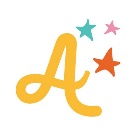 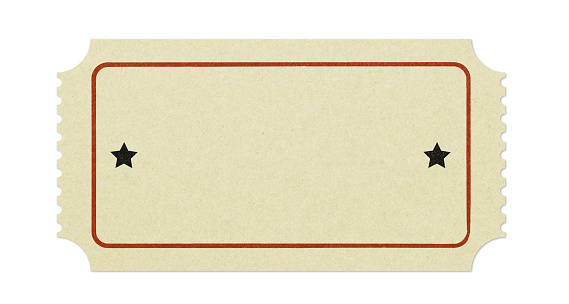 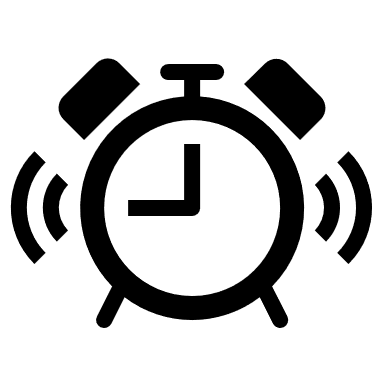 DateMatinMidiAprès-midiMercredi 10 novembreMercredi 17 novembreMercredi 24 novembreMercredi 1 décembreMercredi 8 décembreMercredi 15 décembre